             ВСЕРОССИЙСКАЯ ПОЛИТИЧЕСКАЯ ПАРТИЯ «ЕДИНАЯ РОССИЯ»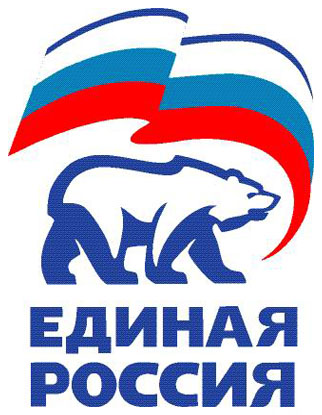 Местная общественная приемнаяместного отделения Партии «ЕДИНАЯ РОССИЯ» Оренбургского района 460018, г. Оренбург, ул. Чкалова , 53/2     МОП 1/20 от 25.05.18                                                                   Главам муниципальных образованийОренбургского районаУважаемые коллеги!Информируем Вас, что 01 июня 2018 года в Региональной общественной приемной Председателя Партии Д.А. Медведева проводит прием граждан по личным вопросам депутат Государственной Думы VII созыва; Первый заместитель председателя Комитета Государственной Думы Российской Федерации по экономической политике, промышленности, инновационному развитию и предпринимательству; председатель Комиссии Государственной Думы по правовому обеспечению развития организаций оборонно-промышленного комплекса РФ; координатор Центра общественного мониторинга ОНФ по проблемам экологии и защиты леса; зампред Центральной ревизионной комиссии ОНФ Гутенёв Владимир Владимирович. Начало приема 01 июня 2018 года в 12:30 по адресу: г. Оренбург, пр. Парковый, д.2, Региональная общественная приемная Председателя Партии «Единая Россия» Д.А. Медведева в Оренбургской области. Списки граждан, желающих лично обратится с изложением проблем и вопросов, с контактами (адрес, телефон) прошу предоставить письменно по электронному адресу: op.r56@edinros.ru . При затруднениях граждан лично приехать на прием, прошу согласовать возможность организации и проведения приема по системе видеосвязи Skype. По интересующим Вас вопросам о приеме Вы можете позвонить по контактному телефону: (3532) 44-45-85, (3532)44-45-90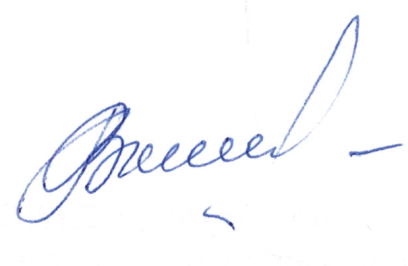 Руководитель общественной приемной Партии «ЕДИНЯ РОССИЯ» 	В.А.КоноваловаОренбургского района